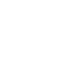 НОВООДЕСЬКА МІСЬКА РАДАМИКОЛАЇВСЬКОЇ ОБЛАСТІР І Ш Е Н Н ЯКеруючись пунктом 34 частини 1 статті 26 Закону України «Про місцеве самоврядування в Україні», статтями 12, 93, 96, 124-126, п. 2 ст. 134, 186 Земельного кодексу України, статей 4, 5, 17, 24, 25 Закону України «Про оренду землі», Законом України «Про землеустрій», статтями 13, 23 Закону України «Про оцінку земель», Законом України «Про державну реєстрацію речових прав на нерухоме майно та їх обтяжень», розглянувши звернення громадян України про затвердження «Проекту землеустрою щодо відведення земельної ділянки в оренду гр. України Журавель Валентині Григорівні, Мороз Інні Станіславівні, Халай Олені Олександрівні для будівництва та обслуговування будівель торгівлі із земель комунальної власності за адресою Миколаївська область, Миколаївський район, м. Нова Одеса, вул. Центральна, 60А»,  міська рада В И Р І Ш И Л А : 1. Затвердити «Проект землеустрою щодо відведення земельної ділянки в оренду гр. України Журавель Валентині Григорівні, Мороз Інні Станіславівні, Халай Олені Олександрівні для будівництва та обслуговування будівель торгівлі із земель комунальної власності за адресою: Миколаївська область, Миколаївський район, м. Нова Одеса, вул. Центральна, 60А».   2. Надати громадянам України Журавель Валентині Григорівні (ІПН 2754212198), Мороз Інні Станіславівн (ІПН 2754212198), Халай Олені Олександрівні (ІПН 2754212198) в оренду строком на 10 років земельну ділянку площею 0,0515 га (кадастровий номер – 4824810100:04:044:0086) для будівництва та обслуговування будівель торгівлі (код КВЦПЗ - 03.07), яка розташована за адресою вул. Центральна, 60А, м. Нова Одеса Миколаївського району Миколаївської області із земель комунальної власності. 	 3. Встановити орендну плату у розмірі 12 % від нормативної грошової оцінки земельної ділянки, з обов’язковою щорічною індексацією відповідно до закону.4. Рекомендувати гр. Журавель В.Г., Мороз І.С., Халай О.О.  зареєструвати право оренди земельної ділянки після укладання договору оренди землі, відповідно чинного законодавства. 5. Контроль за виконання цього рішення покласти на постійну комісію  міської ради з питань аграрно-промислового розвитку та екології.Міський голова						Олександр ПОЛЯКОВВід 08.03.2023 р. № 13м. Нова Одеса         XХІIІ  (позачергова) сесія восьмого скликанняПро  затвердження проекту землеустрою та надання в оренду громадянам України земельної ділянки для обслуговування будівель торгівлі